UNIVERSITY OF CALIFORNIA, IRVINE DIVISION OF CONTINUING EDUCATION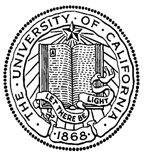 BERKELEY       DAVIS	IRVINE	LOS ANGELES	MERCED	RIVERSIDE	SAN DIEGO	SAN FRANCISCOTel:	1-949-824-9061Fax:	1-949-824-8065Email: mcai2@uci.eduBox 6050Irvine, California 92616-6050, U.S.A.加州大学欧文分校研究生访学研修课程报名通知Graduate Academic Study Abroad Program学校简介：加州大学欧文分校(简称UCI)，创立于1965年，位于南加州的橘子郡，是加州大学系统综合实力最为强劲的分校之一，它多年都位列于世界“百强大学”，是世界顶尖研究型大学，同时也是 “公立常春藤”盟校成员。2019年USNEWS综合排名第33位，公立学校排名第7位。其深受学生欢迎的专业是化学、生物、物理、商科、工程、计算机、法律、经济和政治科学等。 UCI科研实力非常卓越，曾在物理和化学领域获得3个诺贝尔奖，化学、生物、物理、商科、工程、计算机、法律、经济和政治科学是其强势专业，均在全美排名前50。项目简介：这是加州大学欧文分校首次对外开放部分研究生院“访学”学分课程。本课程的宗旨是让学生可以在美国排名前十的公立大学【研究生院】里修读真正的研究生课程，从而提高学生的科研、学术和英语能力。本课程为期12周，学生可以亲自体验UCI的研究生课程强度，为未来进一步深造做准备。课程优势：最高可修读3个学期的UCI研究生学分课程完成课程后可获得UCI正式的官方成绩单通过与全世界各地的学生和教授互动来建立UCI学术人脉关系网享受专业的研究生学术辅导及个人指导科研及课程学习与正式研究生同步课程长度允许学生有足够的时间在教授面前展示自身的科研和学术能力开学日期：2020年9月 ；建议提前2-3个月申请课程设置：Graduate Coursework 研究生学分课程（4学分）开设的研究生学分相关课程包括：经济学、城市规划和公共政策、科学哲学、数学、比较文学电气工程与计算机科学*、信息与计算机科学* 等专业供学生选择。*Post-Graduate Professional courses*学生可最多连续3个学期修读Grad ASAP课程，每学期至少修读12个学分课程以满足在美国际学生签证要求，最多可修读16个学分。（所有学分由学生所在大学决定最终可转入的学分数量。）Advanced Academic Writing, 研究生学术写作课程（7.5学分）本课程的目标是为了提升学生在研究生阶段的学术写作能力，尤其是提高与他们具体专业领域相关的研究生学术写作水平。学生将学习如何有效地展示和表达自己的各种科学(学术？)观点，并将其应用于各类学术目的（说明型、分析型和论证型）、不同的读者和场合。Graduate Research Seminar研究生研讨会（4学分）本课程将指导和培养学生独立的学术研究能力，为进入高阶研究生院而做充分的准备。在课程中，学生将学习并尝试解决以全球领导力为主题的学术课题，通过这个过程测试学生的学术阅读、写作和口语能力。该课程的另外一个重点是拓展和展示学生研究生水平的批判性思维、阅读能力、写作和演讲技巧。这些内容还涵盖了“与时并进”的国际时事方面广泛知识。课程教学概况：地点：	       加州大学欧文分校（University of California, Irvine)授课内容：	经济学、数学、城市规划和公共政策、比较文学、科学哲学、应用性电气工程与计算机  科学*、应用性信息与计算机科学*授课语言：	 英文任课教师：	 UCI教授/客座讲师/行业专家课程费用：学费				$8,200/学期学生服务费			$250/学期申请费				$200 (必须缴纳，不可退还)健康保险费			$585/学期  接机费				$75 (LAX-UCI) 单程课程费用不包括：	往返机票、住宿费用、餐费、周末活动费、意外保险费、签证辅导费，等；* 强烈建议学生购买额外的海外旅行意外保险录取条件：学生须已经获得本科学位；部分研究生课程必须是被确认保送读研或者在读研究生GPA 3.0及以上（4分制），或平均分80%以上托福80；或雅思6.5；或其他同等水平（申请时可以先递交大学4、6级英语水平）申请流程：填写申请表，支付申请费，提交完整申请材料项目负责老师会在1-2个工作日之内通过电话或者邮件确认个人信息，初步审核收到完整申请后，学校会给符合录取要求的学生发预录取信（ACL）学生如果接受录取，完成ACL表格，并在收到ACL的15天内交$5,000押金学校收到押金后，发正式录取信和I-20学生申请F-1签证，获签后，开学前1个月支付学杂费余额 发行前指导*如学生拒签，除申请费外，凭拒签信原件，扣除银行费用后，其它费用全部退还项目报名：加州欧文咨询微信：247895687；邮箱：mcai2@uci.edu；蔡老师